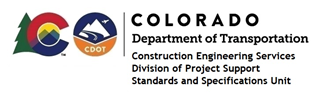 MEMORANDUMDATE:	June 21, 2022TO:	All holders of Standard Special ProvisionsFROM:	Shawn Yu, Standards and Specifications Unit ManagerSUBJECT:	Issuance of new Standard Special Provision: Revision of Section 703 – 	Aggregate Gradation RequirementsEffective this date, our unit has issued a new Standard Special Provision, Revision of Section 703 – Aggregate Gradation Requirement, with 1 page, and dated June 21, 2022.  This Standard Special Provision will become effective on projects that will be advertised on or after July 21, 2022.  Earlier use if permissible.Please use this standard special provision on all projects.This new provision replaces Table 703-7, “Gradation Specifications for Cover Coat Aggregate”.For those of you who keep a book of Standard Special Provisions, please include this specification.  For your convenience, this specification and the SSP Index are attached in the issuance email.  You can also find them in our Construction Specifications web page: Standard Special Provisions and the “Recently Issued Special Provisions” webpage.If you have any questions or comments, please contact this office.